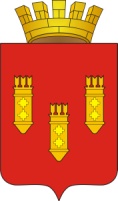 Решение	 Собрания депутатов	     города Алатыря	      седьмого созываот «27» октября 2022 г.  № 61/28-7«О частичной замене дотациина выравнивание бюджетной обеспеченности города Алатырядополнительным нормативомотчислений от налога на доходыфизических лиц»В соответствии с пунктом 5 статьи 138 Бюджетного кодекса Российской Федерации, частью 4 статьи 11 Закона Чувашской Республики от 16.11.2021 г. № 81 «О регулировании бюджетных правоотношений в Чувашской Республике» Собрание депутатов города Алатыря РЕШИЛО:	1. Дать согласие на частичную замену дотации на выравнивание бюджетной обеспеченности для бюджета города Алатыря, планируемой к утверждению в республиканском бюджете Чувашской Республики на 2023 год и на плановый период 2024 и 2025 годов дополнительным нормативом отчислений от налога на доходы физических лиц: в 2023 году – 9,06 %, в 2024 году – 10,28 %, в 2025 году – 10,23 %,  подлежащего зачислению в консолидированный бюджет Чувашской Республики от указанного налога.2. Настоящее решение опубликовать в средствах массовой информации.3. Настоящее решение вступает в законную силу с момента его опубликования.4. Контроль за исполнением настоящего решения возложить на председателя постоянной комиссии Собрания депутатов города Алатыря седьмого созыва по вопросам бюджета, налогам и финансам. Глава города Алатыря - председательСобрания депутатов города АлатыряЧувашской Республики седьмого созыва                                               В.Н. Косолапенков							          